Unitarian Universalist Community ChurchWorship Service - Sunday, April 9, 2017Today at UUCC     Services 9:15 & 11:00 a.m., “Radical Hospitality”*	`			 Gary Chapin     Elder Lunch, Noon, Fellowship Hall     R.E. Committee Meeting, 12:45 p.m., DH (Parlor)     Private Piano Lessons, 1:45 – 6:00 p.m., Sanctuary     Equality Maine, 3:00 p.m. Robbins Room	     Peace Jam, 3:00 p.m., Fellowship Hall     Teen New Mainers EVENT, 4:00 p.m., Off Premises     CANMP Housing Group, 7:00 p.m., Fellowship Hall* To be radically hospitable is to do more than be generous and provide sustenance (though that's cool, too). It is to deny the despair that threatens our times. It is to invite the joy. It is a subversive kind of communion that soothes us and grows our humanity.  Note: Rev. Carie is leading service at the First Universalist Church in Rockland today. Her service is part of the long-standing Maine tradition in which congregations support each other during a minister’s sabbatical.TODAYELDER LUNCHJoin us for elder lunch at Noon in Fellowship Hall.  Menu always includes breads, salad, entree and dessert.  Church elder lunch is not exclusive to Senior Citizens – we have regular attendees in their 40s and 50s too so please self-select and join us.Second Teen New Mainer’s EventTeens from the UUCC of Augusta will join long-time or NEW Mainer teens for games, food and fun.  Event to be held from 4-6 p.m. in the Buker Community Center gym and game room.  Need a ride or have questions, Pam Lombard 458-4409.NoticesSpring is Coming! Start listening for the Peepers. When you hear them, contact the church office and give the date/time and location of where they were heard, along with your name. The Peeper statue resides for the next year with the first person to REPORT HEARING the peepers.  SO LISTEN UP!A Large Pink Pussycat Hat is missing from the bookcase in the Fellowship Hall.  Have you seen it?  It holds a $10 price tag and a whimsical painted pussycat face.  If you have any information about this hat, please contact Hannah Faulkner at hannahuu3@fairpoint.net or 293-9377 or, or George Stanley at geolinc@outlook.com.Hospitality UpdateThank you all so much for the wonderful hospitality sign ups and coverage.  Your service is a blessing to all of us and greatly appreciated.  Thank you.  We only have the following dates to cover:  May 7 (hopefully a small group can cover) AND the Sundays in June.  FMI: contact Jill Watson @ jillwatson223@gmail.comDisplay Case:See the evolving display as the UUCC Library, located in the Committee Room, develops. Additional items will be displayed over the next few weeks. To borrow items, unless noted, sign out on a listing in the red cover in the corner of the display case or on a shelf behind the door of the Committee Room. 		             -Thursday AM Small Group MinistryPastoral Ministry NoticeCommunity connection is precious in a special way when someone can no longer regularly participate in the church community. Help maintain connection with notes and cards to these long time members of UUCC: Mary Sturtevant.  Glenridge, The Valley, Augusta, ME 04330Ruth Butts, who recently moved to be closer to family. The Village at Buckland Court, 432 Buckland Rd, So. Windsor, CT 06074, Phone: (860) 432-9446Alice Gifford, who moved to be closer to family a couple of years ago.  The Lincoln Home, 22 River Road, Newcastle, ME 04553.May our connections with those who may be less active in our community remain strong and continue to nurture all of us.  	This Week at UUCC …Monday, April 10, 2017 	Private Piano Lessons, 2:30-6:00 p.m., Sanct	UU 101 Class, 5:30 p.m., DH (Olson Rm)	Private Rental, 5:45 – 8:15 p.m., Fellowship Hall	Peaceful Heart Sangha, 6:30 p.m., Sanctuary	SGM (Dunn), 6:30 p.m., Off PremisesTuesday, April 11, 2017		SGM (D. Sorensen), 10:00 a.m., Off Premises	In-Kind: Maine Council of Churches, 10 a.m.,FH	Al-ANON, Noon, Robbins RoomWednesday, April 12, 2017	Seasoned Souls, 10:30 a.m., Fellowship Hall	Gentle Yoga, 5:00 p.m., Fellowship Hall	NAMI-Connection Recovery Support Group, 		5:15 – 6:45 p.m., Drew House (Parlor)	Extra Choir Time, 5:30 p.m., Sanctuary	COM, 5:30 p.m., Judd House	SGM Committee Meeting, 6:00 p.m., CR	Choir Rehearsal, 6:00 p.m., SanctuaryThursday, April 13, 2017     Books for Serious Readers, 12:30 p.m., FHJoin us as we explore Knocking on Heaven’s Door by Katie Butler, looking at end of life decisions from a daughter’s perspective.  All are welcome to attend whether you have joined us before or not.  In May we will discuss The Mandibles: a family 2029-2047 by Lionel Shriver.  FMI: Kathy Kellison kell6787@gmail.com /445-4415 or June Zellers jzellers@roadrunner.com /582-5248.     Adult R.E. Class UU Identity, 6 p.m., DH(Parlor)Friday, April 14, 2017 <no meetings/events planned>Saturday, April 15, 2017     UUCCOO Rehearsal, 8:30 – 10:30 a.m., Sanct     Annual Spring Leaf Raking, 9:00 a.m.	        <Rescheduled from Saturday, April 8th>Let’s get the grounds in shape in time for Easter!  Bring gloves and rakes if you have them.  If you don’t we do.  We rake onto tarps and dump into compost bin so it will go quickly if we have a good turnout.  Contact is Marilyn Dunn 201-512-5382 or maine2007@hotmail.com.     Bake Sale and Easter Bunny fun for kids, 	1-4 p.m. Bunny fun begins at 2:00 p.m.     Private Piano Lessons, 1:45 – 6:00 p.m., SanctSunday, April 16, 2017 <Easter>     Services 9:15 & 11:00 a.m., “Resurrecting Jesus”**			 Rev. Carie Johnsen	     Equality Maine, 3:00 p.m., Robbins RoomEaster Morning at UUCC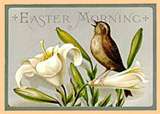 10:00 a.m. Easter Brunch served by PeaceJam Youth10:30 a.m. Easter Egg Hunt for children sponsored by 					Middle Schoolers**The story of the life of Jesus has profound relevance in the twenty-first century. How might Unitarian Universalists resurrect the man who has inspired billions of people for over two thousand years? The choir and orchestra will amplify our singing and deepen our Easter service experience.Upcoming EventsFriday, April 21, 2017 – Dinner & Movie NightSocial Activities.  Join us at 5:30 p.m. for a delicious candle light dinner followed by a showing of Michael Moore's movie, WHERE TO INVADE NEXT.  In this serious, yet humorous film, Michael Moore visits 12 countries, with USA flag in hand, to see what the US can learn from other nations.  The cost is $12 per person.  Reservations are necessary.  Cheryl at cherylclukey5@yahoo.com or 441-0337 or Judy/Bruce at 897-3683 or bbierce@myfairpoint.netMark the DatesSat., April 29, 4 p.m., Concert Sun., May 7, UUCC Spring Concert, 4 p.m.Sat., June 3, UUCC Yard Sale, 8:30 a.m.–1:30 p.m.UUCC Office Hours UUCC Office Hours <hours for next week>Monday ----------------------------------<No office hours>Tues., Wed. AND Thurs.--------------9:00 am to 4:00 pmFriday -------------------------------------< No office hours >Rev. Carie’s Office Hours:Monday		No office Hours (Writing Day)Tuesday		1:00 pm – 5:00 pm <New Hours 3-6 p.m.>Wednesday	2:00 pm – 6:00 pmFriday		No Office Hours (Sabbath day)		<other hours available by appointment>Pastoral Care concerns: contact Rev. Carie Johnsen at (508)221-5295 or email revcariejohnsen@gmail.comCaring Cooperative support, contact Cheryl Abruzzese at cam1nik2@gmail.com or 858-5340.Sunday Services / Staff Contact information:Youth Advisor, Monique McAuliffe youthadvisor@augustauu.orgSmall Group Ministry Coordinator, Luke Curtis, SGMCoordinator@augustauu.orgSunday Morning Religious Exploration Coordinator, Brigid Chapin, SundayREcoordinator@augustauu.orgMusic Director, Bridget Convey, musicdirector@augustauu.orgOffice Administrator, Lynn M. Smith, admin@augustauu.org, Phone 622-3232